Do you require Bala Vihar Registration (Yes/ No): 		Do you require Hindi Class Registration: Bala Vihar: New kids registration for Bala Vihar requires C$50/per child one time donation for the study materials supplies, in addition to registrations.  Hindi class services donations are for registered applicant's child: $50/child/year and for non-registered applicant's child $100/child /year.  Please include in your e transfer these amounts when such options are selected.(Please add this page for additional Children)Waiver and ReleasePlease acknowledge that you have read the Your Roles and Responsibilities section of this document and signing below implies to agree & comply with it.  In consideration of your acceptance of my family’s participation in the above program, I hereby, for myself and my family, waive and release CMCC and their officers, trustees, volunteers and members, and all other persons participating in the program, or  involved in planning or execution of the program, from all liability or claims arising from any injury to myself, my child or my property. This release shall include, without limitation, all claims for negligence, and shall exclude only claims for willful injury, which exclusion for willful shall extend only to the person committing willful injury and not to any other person released hereby.  I hereby give permission for my family to have their picture taken while participating in activities associated with Chinmaya Mission. Said pictures become the sole property of Chinmaya Mission and shall be used for promotion/marketing purposes.Signature:	Date:  	Volunteering Interest: Please select your activities where you can participate or offer volunteering helps (mark all that apply to contact)  Mission StatementTo provide to individuals from any background, the wisdom of Vedanta and the practical means for spiritual growth and happiness, enabling them to be positive contributors to society.Motto To give maximum happiness to maximum number of people for maximum time.CMC is an all-volunteer-run organization.  As a member of the Chinmaya Mission Family we invite you to be actively involved in one or more of the many activities/duties of running and growing the organization. If you are interested in volunteering, please mark the volunteering interest in this form or contact one of the executive committee members.This material includes the philosophy of the CMC program, and the etiquette we expect the children and adults to follow once enrolled. Please read the information carefully before you sign the registration form.Philosophy of the Bala Vihar programCMCC conducts Bala Vihar classes for children as part of the comprehensive program of self-development of the individual, the family and the community. In reality, CMCC is only a facilitator; the real growth of the family and the community happens due to the efforts of its members. The classes are structured on the teachings of ancient Indian Scriptures as interpreted by Pujya Gurudev Swami Chinmayananda, the founder of Chinmaya Mission.As Swami Chinmayananda said: "Children are not vessels to be filled, but lamps to be lit."In an atmosphere of love, children in Bala Vihar are imparted ethical and cultural values through the Itihasa and Pauranic stories, chanting of shlokas, and other fun-filled activities such as arts & crafts, devotional music and games.Adult Vedanta/ Bhagavad Gita classesVedanta is the core of Hindu philosophy. In fact, it is a Universal Science of Life - a science that is relevant to all people everywhere, whatever their faith may be. The Bhagavad Gita (the essence of Vedanta) is a manual for right living through active resistance to everyday temptations, and a heightened vision of ourselves and the world around us, thereby leading us to be positive contributors to society through Conscious Right Living.Jnana YajnasChinmaya Mission Calgary organizes at least 3 Yajnas a year.  Each of these Yajnas are led by a Chinmaya Mission Swamins, Brahmacharins, or Acharya.  A Yajna typically includes the study of Vedantic texts and associated discourses.  All the discourses are in English and are free.Program Chinmaya Mission Calgary Center (CMCC) Bala Vihar classes are run from September till June every year. The current schedule of classes is posted in our web site. All classes are held at “Chinmaya Giridhar”. Please check our website https://chinmyacalgary.org for all latest updates on class & schedules. Vedic chantingBhagavad Gita video talks by Pujya GurudevCommunity Seva projects and Field tripsFamily Spiritual Camps and Youth Camps conducted by Chinmaya Mission centers world-wideJnana Yajnas conducted by visiting AcharyasPayment Options: We request all the registrants for donations to meet operations and provide services. Please be generous in your contributions. This registrant package payments can be made via the following options. 1. Write a cheque “Chinmaya Mission Calgary Center” &  drop off along with this signed forms at Giridhar. 2. Interac E Transfer (Preferred): treasurer@chinmayacalgary.org  3.Visiit our registration page in our website to pay by Credit Card. https://chinmayacalgary.org/registrationEvery One’s Roles and ResponsibilitiesTo ensure the smooth running of the CMCC programs and create a harmonious environment for learning, given below are a few things that you and your family can do. We need everybody’s cooperation to make this a pleasant experience for all.Parental Involvement for Bala ViharIn order for the children to benefit fully from the program, it is necessary for the classes to be supported and enhanced by complementary activities at home. Parents are expected to spend a minimum of one hour per week working with the child. Twenty minutes each day would be ideal and would make a tremendous positive impact on the whole family.Parents must ensure the child is seated in the class 15 minutes before the scheduled start. Punctuality to keep up timing is important attribute in learning. Repeated offenders shall be subjected to suspensions.  Parents must inform their child’s Bala Vihar teacher about child’s absence well before the class & get acknowledgement if possible.Parents must read the “Student Expectations” below and provide the necessary oversight to ensure the child is following it sincerelyAt least one parent/guardian must attend adult study classes at the location during these sessions.Parents should strive to become involved with what their child is learning by engaging in conversation with their child after class and discuss how to live the values at homeAll classes and CMCC events are organized and conducted by a dedicated group of Volunteers called Sevaks and Sevikas. In order to share the efforts needed and to further personal growth through active participation. With this registration we consider you & your family as Chinmaya Family member and are encouraged to contribute time and talent by signing your choice of volunteering opportunities. Communicate your interest any time by calling our team or emailing: info@chinmayacalgary.org Parents who like to volunteer for the Bala Vihar program are encouraged to contact the Bala Vihar Coordinator by emailing:  balavihar@chinmayacalgary.org Student ExpectationsArrive & seated in the respective class 15 minutes before the scheduled start. Groom/ Comb your hair and hair must be tidied away from the faceBring required study materials to class and be in their class for the specified time. Most study material will be provided to students, but some books may have to be purchased separatelyBe regular as punctuality is one of the cornerstones of Chinmaya MissionDo your assigned Homework – it is meant to supplement the lessons taughtBe respectful to fellow students, teachers and other adultsEnsure you leave the assembly area and the classroom very cleanExhibit courteous behavior during class & all CMCC events from the time you enter the building till you leave, polite language with peers & teachersNO - chewing gums, eating foods and drinks, disruption to class/prayers, cell phone calls or texts (cell phones must switch off/ or in silent mode) - during assembly or in the classroomsEncourage your active participation & support CMCC events Dress CodeEveryone is expected to dress in comfortable, modest clothing (shirts, pants, knee length shorts or skirts). We encourage you to wear appropriate Indian clothing (saree, salwar kameez or kurta, pyjama) for all sessions and functions of CMCCBoys: no ripped t-shirts, visible boxers or clothing that may contain profanityGirls: no midriff bearing tops, no tank tops, clothing that may contain profanity or extremely short skirtsFire & EmergencyIn the event of emergency or fire everyone is advised to follow the local building regulations / posted advised at the venue. Please advise children to remain calm and follow the teachers/ organizers advise. 	RegistrantRegistrantRegistrantRegistrantRegistrantPhoneSpouseSpouseSpouseSpouseSpousePhoneRegistration TypeRegistration Type  Family                                    Single 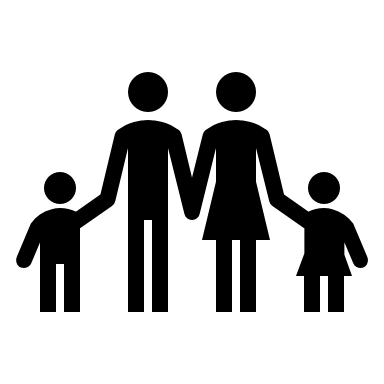 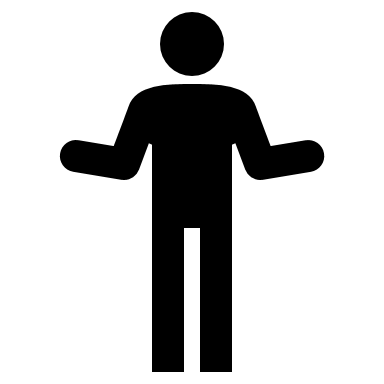   Family                                    Single   Family                                    Single $250/Family                                                       $125        $250/Family                                                       $125        $250/Family                                                       $125        Bala Vihar / Hindi Class:  Child 1 InfoBala Vihar / Hindi Class:  Child 1 InfoBala Vihar / Hindi Class:  Child 1 InfoBala Vihar / Hindi Class:  Child 1 InfoBala Vihar / Hindi Class:  Child 1 InfoDate of BirthAB Health #Allergies (If any)Bala Vihar/Hindi Class: Child 2 InfoBala Vihar/Hindi Class: Child 2 InfoBala Vihar/Hindi Class: Child 2 InfoBala Vihar/Hindi Class: Child 2 InfoBala Vihar/Hindi Class: Child 2 InfoLast nameDate of BirthAB Health #Allergies (If any) Bala Vihar TeachingActivities organizingFund RaisingGiridhar MaintenanceRetreats / Major YajnaSocial Media/ Marketing Web Site / IT SupportBoard /Executive RoleOther 